План занятия по подготовке детей к школе 6-7 лет на тему : «Первоклассник»Составила педагог-психологМДОУ «Сказка»Матвеева Ю.В.Г. МалоярославецЦель: Развитие познавательной сферы и формирование готовности детей к                                  школе.Задачи: Развивать психические процессы: мышление, внимание, восприятие;                Развивать коммуникативные навыки;                Снижение уровня тревожности перед обучением в школе;  Оборудование: Цветные карточки, листы в клеточку (графический диктант), картинка с геометрическими фигурами и предметами.Ход занятияРитуал приветствия.П: Здравствуйте дети, я рада вас всех видеть. Давайте поприветствуем друг друга по имени по кругу: -Я рада тебя видеть. (имя ребенка).Дети приветствуют друг друга.Игра «Светофор».Цель: Развитие активного внимания и зрительной памяти.П: Ребята, вы, наверное, уже все знаете, как себя вести на пешеходном переходе, когда горит определенный цвет. Сколько цветов у светофора?Дети: перечисляют количество цветов.П: а как следует себя вести, когда горит красный? Зеленый? Желтый?Дети: Рассказывают о правилах поведения на дороге.П: Я предлагаю вам игру, которая называется «Светофор».  Правила этой игры: Я показываю вам карточки трех цветов: Желтый зеленый и красный. Если я показываю желтый вам нужно смотреть вокруг, по сторонам. Если я показываю зеленый вы начинаете ходить по кругу. Если я показываю красный вы стоите и не шевелитесь.Психолог показывает карточки с цветами, дети выполняют условия игры.Игра «Загадки».Цель: Развивать логическое мышление.П: Ребята, вы любите отгадывать загадки? 
Дельфин, весёлый наш дельфин,
Играет в море не один,
Там два дельфина на воде,
Играя, учат букву ...ДЕсли ты его отточишь —
Нарисуешь все, что хочешь!
Солнце, море, горы, пляж.
Что же это? .... Карандаш
Большой, просторный, светлый дом.
Ребят хороших много в нём.
Красиво пишут и читают.
Рисуют дети и считают. ШколаМоя подружка так живет:
С утра она чернила пьет,
Потом я ей даю тетрадь,
Она по ней идет гулять. РучкаП: Дети, как вы думаете, о чем были загадки? Чем вам нравится больше всего заниматься (чтение, письмо и т.д.)?Дети предлагают варианты ответов.П: Мы говорим о школе, а школа начинается вашего первого урока, давайте начнем наш первый урок.Дети приглашаются за парты (стол).Графический диктант Цель: Формирование устойчивого, сосредоточенного внимания; Развитие мелкой моторики; Развитие зрительной памяти и ориентации на листе бумаги: Формирование произвольности, усидчивости.П: Ребята, перед вами листочки с клеточками, вы видите точку? Это будет началом нашей картинки. Начиная от точки, под диктовку вы будете проводит линии по клеточкам.П: 2 клетки вправо, 4 клетки вниз, 1 клетка вправо, 2 клетки вверх, 1 клетка вправо, 4 клетки вправо,1 клетка вниз, 1 клетка вправо, 3 клетки вниз, 1 клетка влево, 1 клетка вниз, 1 клетка влево, 1 клетка вверх,4 клетки влево, 1 клетка вниз, 1 вниз, 1 клетка влево, 1 клетка вверх, 1 влево, 3 клетки вверх, 1 клетка влево, 2 клетки вверх. П: Что у нас получилось?Дети: Черепаха.П: Что вы знаете о черепахах? Какие они? (Цвет, части тела, характеристики и т.д.)Дети: Ответы детей.П: Ребята. Черепаха — это древнее животное на земле. Ученые думают, что она появилась 200 млн. лет назад. Черепахи долгожители. Как вы думаете, сколько лет живут черепахи?Дети: ответы детей.П: Черепахи живут более 100 лет. Они очень медлительны, но медленные они только на суше, в воде же они очень быстро плавают. Панцирь черепахи защищает ее и по кольцам на панцире можно определить ее возраст.Упражнение «На что похоже»Цель: развитие внимания, мышления, активизация внимания, умение классифицировать предметы.Психолог предлагает детям рисунок.П: Ребята, посмотрите на картинку. Знаете ли вы как называются геометрические фигуры, изображенные на нем? Дети: Называют фигуры.П: Посмотрите, на рисунке есть разные предметы, как вы думаете, на какие геометрические фигуры они похожи?Дети: Дети предлагают варианты ответов. Ритуал прощания.П: Ребята, понравилось ли вам сегодняшнее занятие? Что вам понравилось больше всего? Как ваше настроение сейчас? 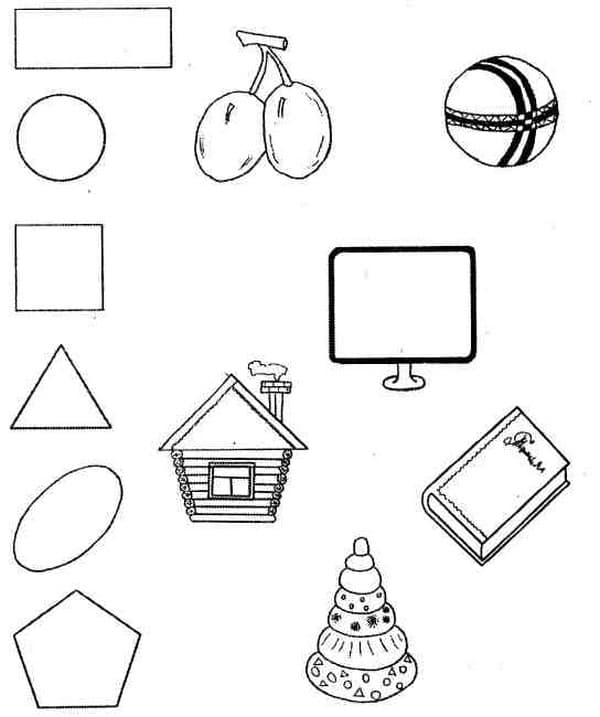 